§2155.  Allowance of claim for property1.  Pay or deliver within 30 days.  Not later than 30 days after a claim is approved under section 2154, subsection 2, the administrator shall pay or deliver to the owner the property or pay to the owner the net proceeds of a sale of the property, together with income or gain to which the owner is entitled under section 2117.  If a claimant has an agreement pursuant to subchapter 13 with a professional investigator licensed under Title 32, chapter 89, the administrator shall deliver the payment or property to the professional investigator.  On request of the owner, the administrator may sell or liquidate a security and pay the net proceeds to the owner, even if the security had been held by the administrator for less than one year or the administrator has not complied with the notice requirements under section 2131.[PL 2019, c. 498, §22 (NEW).]2.  Subject to claim.  Property held under this Act by the administrator is subject to a claim for the payment of an enforceable debt the owner owes in this State for:A.  Child support arrearages, including child support collection costs and child support arrearages that are combined with maintenance;  [PL 2019, c. 498, §22 (NEW).]B.  A final court judgment; or  [PL 2019, c. 498, §22 (NEW).]C.  State or federal taxes, penalties and interest that have been determined to be delinquent by the relevant tax authority.  [PL 2019, c. 498, §22 (NEW).][PL 2019, c. 498, §22 (NEW).]SECTION HISTORYPL 2019, c. 498, §22 (NEW). The State of Maine claims a copyright in its codified statutes. If you intend to republish this material, we require that you include the following disclaimer in your publication:All copyrights and other rights to statutory text are reserved by the State of Maine. The text included in this publication reflects changes made through the First Regular and First Special Session of the 131st Maine Legislature and is current through November 1. 2023
                    . The text is subject to change without notice. It is a version that has not been officially certified by the Secretary of State. Refer to the Maine Revised Statutes Annotated and supplements for certified text.
                The Office of the Revisor of Statutes also requests that you send us one copy of any statutory publication you may produce. Our goal is not to restrict publishing activity, but to keep track of who is publishing what, to identify any needless duplication and to preserve the State's copyright rights.PLEASE NOTE: The Revisor's Office cannot perform research for or provide legal advice or interpretation of Maine law to the public. If you need legal assistance, please contact a qualified attorney.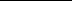 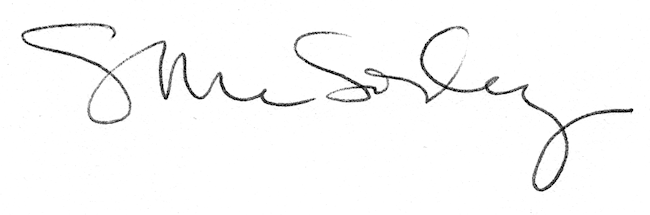 